                                                       НАРУЧИЛАЦКЛИНИЧКИ  ЦЕНТАР ВОЈВОДИНЕул. Хајдук Вељкова бр. 1, Нови Сад(www.kcv.rs)ОБАВЕШТЕЊЕ О ЗАКЉУЧЕНОМ УГОВОРУ У  ПОСТУПКУ ЈАВНЕ НАБАВКЕ БРОЈ 33-17-ПВрста наручиоца: ЗДРАВСТВОВрста предмета: Опис предмета набавке, назив и ознака из општег речника набавке: Набавка  операционе лампе за потребе Клиничког центра Војводине33100000 – медицинска опрема33167000 -  операционе лампеУговорена вредност: без ПДВ-а 2.057.000,00  динара, односно 2.468.400,00 динара са ПДВ-омКритеријум за доделу уговора: економски најповољнија понуда.Број примљених понуда: 2Понуђена цена: Највиша: 2.098.888,00динараНајнижа: 2.057.000,00динараПонуђена цена код прихваљивих понуда:Највиша: 2.098.888,00динараНајнижа: 2.057.000,00динараДатум доношења одлуке о додели уговора: 10.04.2017.Датум закључења уговора: 27.04.2017.Основни подаци о добављачу: „Paroco“ д.о.о., Ђерђа Молнара 2, Нови СадПериод важења уговора: до када добављач у целости испоручи наручиоцу добро и гарантни рок престане да важи.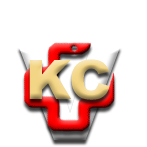 КЛИНИЧКИ ЦЕНТАР ВОЈВОДИНЕ21000 Нови Сад, Хајдук Вељка 1, Србија,телефон: + 381 21 487 22 05; 487 22 17; фаx : + 381 21 487 22 04; 487 22 16www.kcv.rs, e-mail: uprava@kcv.rs, ПИБ:101696893